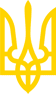 НАЦІОНАЛЬНА КОМІСІЯ, ЩО ЗДІЙСНЮЄ ДЕРЖАВНЕ РЕГУЛЮВАННЯ У СФЕРАХ ЕНЕРГЕТИКИ ТА КОМУНАЛЬНИХ ПОСЛУГПОСТАНОВАвід 6 грудня 2022 року N 1617м. КиївПро затвердження ставок плати за нестандартне приєднання потужності та ставок плати за лінійну частину приєднання на 2023 рік в умовах дії воєнного стануВідповідно до законів України "Про ринок електричної енергії" та "Про Національну комісію, що здійснює державне регулювання у сферах енергетики та комунальних послуг", у зв'язку з воєнним станом в Україні, введеним відповідно до Указу Президента України від 24 лютого 2022 року N 64/2022 та продовженим Указами Президента України від 14 березня 2022 року N 133/2022, від 18 квітня 2022 року N 259/2022, від 17 травня 2022 року N 341/2022, від 12 серпня 2022 року N 573/2022 та від 07 листопада 2022 року N 757/2022, Національна комісія, що здійснює державне регулювання у сферах енергетики та комунальних послуг, постановляє:1. Затвердити ставки плати за нестандартне приєднання потужності та ставки плати за лінійну частину приєднання на 2023 рік для операторів систем розподілу (без податку на додану вартість) на рівні затверджених ставок плати за нестандартне приєднання потужності та ставок плати за лінійну частину приєднання на 2022 рік, що додаються.2. Операторам систем розподілу протягом трьох робочих днів з дня набрання чинності цією постановою оприлюднити величини ставок плати за нестандартне приєднання потужності та ставки плати за лінійну частину приєднання на 2023 рік шляхом їх розміщення на власних офіційних вебсайтах.3. Ця постанова набирає чинності з 01 січня 2023 року.ЗАТВЕРДЖЕНО
Постанова Національної комісії, що здійснює державне регулювання у сферах енергетики та комунальних послуг
06 грудня 2022 року N 1617Ставки плати за нестандартне приєднання потужності на 2023 рік для АТ "Прикарпаттяобленерго" для електроустановок, призначених для споживання електричної енергії (без податку на додану вартість), тис. грн/1 кВтЗАТВЕРДЖЕНО
Постанова Національної комісії, що здійснює державне регулювання у сферах енергетики та комунальних послуг
06 грудня 2022 року N 1617Ставки плати за нестандартне приєднання потужності на 2023 рік для АТ "Прикарпаттяобленерго" для електроустановок, призначених для виробництва електричної енергії (без податку на додану вартість), тис. грн/1 кВтЗАТВЕРДЖЕНО

ЗАТВЕРДЖЕНО
Постанова Національної комісії, що здійснює державне регулювання у сферах енергетики та комунальних послуг
06 грудня 2022 року N 1617Розташування точки приєднання на межі земельної ділянки замовникаРозташування точки приєднання на земельній ділянці замовникаГолова НКРЕКПК. УщаповськийN з/пТериторіальна одиниця оператора системи розподілуСтупінь напруги в точці приєднання, кВСтупінь напруги в точці приєднання, кВСтупінь напруги в точці приєднання, кВСтупінь напруги в точці приєднання, кВСтупінь напруги в точці приєднання, кВСтупінь напруги в точці приєднання, кВСтупінь напруги в точці приєднання, кВСтупінь напруги в точці приєднання, кВСтупінь напруги в точці приєднання, кВСтупінь напруги в точці приєднання, кВСтупінь напруги в точці приєднання, кВСтупінь напруги в точці приєднання, кВСтупінь напруги в точці приєднання, кВСтупінь напруги в точці приєднання, кВСтупінь напруги в точці приєднання, кВСтупінь напруги в точці приєднання, кВСтупінь напруги в точці приєднання, кВСтупінь напруги в точці приєднання, кВСтупінь напруги в точці приєднання, кВСтупінь напруги в точці приєднання, кВСтупінь напруги в точці приєднання, кВСтупінь напруги в точці приєднання, кВСтупінь напруги в точці приєднання, кВСтупінь напруги в точці приєднання, кВN з/пТериторіальна одиниця оператора системи розподілу0,4 (0,23) кВ0,4 (0,23) кВ0,4 (0,23) кВ0,4 (0,23) кВ0,4 (0,23) кВ0,4 (0,23) кВ6 (10) 20 кВ6 (10) 20 кВ6 (10) 20 кВ6 (10) 20 кВ6 (10) 20 кВ6 (10) 20 кВ35 кВ35 кВ35 кВ35 кВ35 кВ35 кВ110 (154) кВ110 (154) кВ110 (154) кВ110 (154) кВ110 (154) кВ110 (154) кВN з/пТериторіальна одиниця оператора системи розподілуміська місцевістьміська місцевістьміська місцевістьсільська місцевістьсільська місцевістьсільська місцевістьміська місцевістьміська місцевістьміська місцевістьсільська місцевістьсільська місцевістьсільська місцевістьміська місцевістьміська місцевістьміська місцевістьсільська місцевістьсільська місцевістьсільська місцевістьміська місцевістьміська місцевістьміська місцевістьсільська місцевістьсільська місцевістьсільська місцевістьN з/пТериторіальна одиниця оператора системи розподілукатегорія надійності електропостачаннякатегорія надійності електропостачаннякатегорія надійності електропостачаннякатегорія надійності електропостачаннякатегорія надійності електропостачаннякатегорія надійності електропостачаннякатегорія надійності електропостачаннякатегорія надійності електропостачаннякатегорія надійності електропостачаннякатегорія надійності електропостачаннякатегорія надійності електропостачаннякатегорія надійності електропостачаннякатегорія надійності електропостачаннякатегорія надійності електропостачаннякатегорія надійності електропостачаннякатегорія надійності електропостачаннякатегорія надійності електропостачаннякатегорія надійності електропостачаннякатегорія надійності електропостачаннякатегорія надійності електропостачаннякатегорія надійності електропостачаннякатегорія надійності електропостачаннякатегорія надійності електропостачаннякатегорія надійності електропостачанняN з/пТериторіальна одиниця оператора системи розподілуIIIIIIIIIIIIIIIIIIIIIIIIIIIIIIIIIIIIIIIIIIIIIIII1Західна2,8672,6472,2062,8102,5942,1612,5062,3131,9282,4562,2671,8892,0761,9161,5972,0341,8781,5650,9780,9030,7520,9580,8840,7372Карпатська2,5682,3701,9752,5162,3231,9362,2442,0721,7262,1992,0301,6921,8591,7161,4301,8221,6821,4010,8760,8080,6740,8580,7920,6603Коломийська2,6432,4402,0332,5912,3911,9932,3102,1331,7772,2642,0901,7421,9141,7671,4721,8761,7311,4430,9010,8320,6930,8830,8150,6804Південна2,7742,5612,1342,7192,5092,0912,4242,2381,8652,3762,1931,8282,0081,8541,5451,9681,8171,5140,9460,8730,7280,9270,8560,7135Північна1,9151,7681,4731,8771,7321,4441,6741,5451,2871,6401,5141,2621,3861,2801,0671,3591,2541,0450,6530,6030,5020,6400,5910,4926Східна2,9942,7642,3032,9342,7092,2572,6172,4162,0132,5652,3671,9732,1682,0011,6682,1241,9611,6341,0210,9420,7851,0010,9240,7707Центральна1,7711,6351,3631,7361,6021,3351,5481,4291,1911,5171,4011,1671,2831,1840,9871,2571,1600,9670,6040,5580,4650,5920,5460,455Директор Департаменту із регулювання
відносин у сфері енергетикиА. ОгньовN з/пТериторіальна одиниця оператора системи розподілуСтупінь напруги в точці приєднання, кВСтупінь напруги в точці приєднання, кВСтупінь напруги в точці приєднання, кВСтупінь напруги в точці приєднання, кВСтупінь напруги в точці приєднання, кВСтупінь напруги в точці приєднання, кВСтупінь напруги в точці приєднання, кВСтупінь напруги в точці приєднання, кВСтупінь напруги в точці приєднання, кВСтупінь напруги в точці приєднання, кВСтупінь напруги в точці приєднання, кВСтупінь напруги в точці приєднання, кВСтупінь напруги в точці приєднання, кВСтупінь напруги в точці приєднання, кВСтупінь напруги в точці приєднання, кВСтупінь напруги в точці приєднання, кВСтупінь напруги в точці приєднання, кВСтупінь напруги в точці приєднання, кВСтупінь напруги в точці приєднання, кВСтупінь напруги в точці приєднання, кВСтупінь напруги в точці приєднання, кВСтупінь напруги в точці приєднання, кВСтупінь напруги в точці приєднання, кВСтупінь напруги в точці приєднання, кВN з/пТериторіальна одиниця оператора системи розподілу0,4 (0,23) кВ0,4 (0,23) кВ0,4 (0,23) кВ0,4 (0,23) кВ0,4 (0,23) кВ0,4 (0,23) кВ6 (10) 20 кВ6 (10) 20 кВ6 (10) 20 кВ6 (10) 20 кВ6 (10) 20 кВ6 (10) 20 кВ35 кВ35 кВ35 кВ35 кВ35 кВ35 кВ110 (154) кВ110 (154) кВ110 (154) кВ110 (154) кВ110 (154) кВ110 (154) кВN з/пТериторіальна одиниця оператора системи розподілуміська місцевістьміська місцевістьміська місцевістьсільська місцевістьсільська місцевістьсільська місцевістьміська місцевістьміська місцевістьміська місцевістьсільська місцевістьсільська місцевістьсільська місцевістьміська місцевістьміська місцевістьміська місцевістьсільська місцевістьсільська місцевістьсільська місцевістьміська місцевістьміська місцевістьміська місцевістьсільська місцевістьсільська місцевістьсільська місцевістьN з/пТериторіальна одиниця оператора системи розподілукатегорія надійності електропостачаннякатегорія надійності електропостачаннякатегорія надійності електропостачаннякатегорія надійності електропостачаннякатегорія надійності електропостачаннякатегорія надійності електропостачаннякатегорія надійності електропостачаннякатегорія надійності електропостачаннякатегорія надійності електропостачаннякатегорія надійності електропостачаннякатегорія надійності електропостачаннякатегорія надійності електропостачаннякатегорія надійності електропостачаннякатегорія надійності електропостачаннякатегорія надійності електропостачаннякатегорія надійності електропостачаннякатегорія надійності електропостачаннякатегорія надійності електропостачаннякатегорія надійності електропостачаннякатегорія надійності електропостачаннякатегорія надійності електропостачаннякатегорія надійності електропостачаннякатегорія надійності електропостачаннякатегорія надійності електропостачанняN з/пТериторіальна одиниця оператора системи розподілуIIIIIIIIIIIIIIIIIIIIIIIIIIIIIIIIIIIIIIIIIIIIIIII1Західна1,6571,5291,2741,6571,5291,2741,4481,3371,1141,4481,3371,1141,1991,1070,9231,1991,1070,9230,5650,5210,4350,5650,5210,4352Карпатська1,9561,8061,5051,9561,8061,5051,7101,5781,3151,7101,5781,3151,4161,3071,0901,4161,3071,0900,6670,6160,5130,6670,6160,5133Коломийська1,8811,7361,4471,8811,7361,4471,6441,5171,2641,6441,5171,2641,3621,2571,0471,3621,2571,0470,6410,5920,4930,6410,5920,4934Південна1,7501,6151,3461,7501,6151,3461,5291,4121,1771,5291,4121,1771,2671,1700,9751,2671,1700,9750,5970,5510,4590,5970,5510,4595Північна2,6092,4082,0072,6092,4082,0072,2802,1051,7542,2802,1051,7541,8891,7441,4531,8891,7441,4530,8900,8210,6840,8900,8210,6846Східна1,5301,4121,1771,5301,4121,1771,3371,2341,0281,3371,2341,0281,1081,0220,8521,1081,0220,8520,5220,4820,4010,5220,4820,4017Центральна2,7532,5412,1172,7532,5412,1172,4062,2211,8512,4062,2211,8511,9931,8401,5331,9931,8401,5330,9390,8660,7220,9390,8660,722Директор Департаменту із регулювання
відносин у сфері енергетикиА. Огньов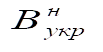 ЛЕП 0,4 (0,23) кВЛЕП 6 (10) 20 кВЛЕП 35 кВЛЕП 110 (154) кВПЛ1,0320,8971,9712,811КЛ2,2613,0855,655-ЛЕП 0,4 (0,23) кВЛЕП 6 (10) 20 кВЛЕП 35 кВЛЕП 110 (154) кВПЛ1,0320,8971,9712,811КЛ2,2613,0855,655-Директор Департаменту із регулювання
відносин у сфері енергетикиА. Огньов